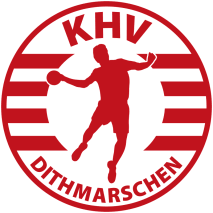 Schulhandball in DithmarschenHandball oder auch „Spielen mit Hand und Ball“ in der Schule ist immer noch mit vielen Argumenten belegt, die die Lehrkräfte als Begründung nehmen, um sich lieber mit anderen Sportarten zu beschäftigen. Um die vorhandenen Herausforderungen anzugehen und mit gezielten Veränderungen an die Bedingungen in den Grundschulen anzupassen, bietet der HVSH in enger Kooperation mit dem KHV Dithmarschen eine Fortbildung für interessierte Lehrkräfte und Vereinsvertreter im KHV Dithmarschen an. Im Rahmen der Fortbildung ist die Kontaktaufnahme zwischen Schule und Verein möglich und wird durch die Referenten unterstützt.Wichtigste Ziele der Fortbildung:Vermittlung der passenden Methodik für den Unterrichtsgegenstand „Spielen mit Hand und Ball“ in der Grundschule unter Berücksichtigung der vorhandenen Rahmenbedingungen in Theorie und Praxis (Sportsachen für aktive Teilnahme mitbringen!)Darstellung und Hilfestellungen zur Kooperation Schule-VereinInformation und Erfahrungsaustausch zum Einsatz von FSJlern und BufdisModerierte Kontakt-Plattform für Grundschulen und VereineOrganisatorisches:Ort: Meldorfer GelehrtenschuleDatum: Dienstag, 06. Juni 2023Uhrzeit: 16:30 – ca. 19:00 UhrReferent: Frank HamannAnmeldung per Mail direkt über Frank Hamann (frank.hamann@hvsh.de) unter folgenden Angaben: Name, Schule bzw. Verein, Funktion, KontaktdatenWir freuen uns auf viele Anmeldungen und auf eine gewinnbringende Veranstaltung!Sportliche Grüße Ayla Witt						Frank Hamann(Referentin für Lehrwesen KHV Dithmarschen)	(Referent für Schulhandball HVSH)